ΘΕΜΑ:ΠΡΟΣΚΛΗΣΗ ΣΕ  ΕΠΙΜΟΡΦΩΤΙΚΕΣ ΗΜΕΡΙΔΕΣ ΜΕ ΘΕΜΑ:ΑΝΑΔΙΑΡΘΡΩΣΗ ΚΑΙ ΕΞΟΡΘΟΛΟΓΙΣΜΟΣ ΤΗΣ ΥΛΗΣ ΓΙΑ ΤΗ ΔΕΥΤΕΡΟΒΑΘΜΙΑ ΕΚΠΑΙΔΕΥΣΗ ΣΤΑ ΦΙΛΟΛΟΓΙΚΑ ΜΑΘΗΜΑΤΑ.ΣΧΕΤ:    (α) 31977/27-09-2016/Περιφερειακή Διεύθυνση Α/θμιας & Β/θμιας Εκπαίδευσης Κεντρικής Μακεδονίας: Έγκριση Επιμορφωτικών Ημερίδων.                (β) 14482/14-09-2015/Περιφερειακή Διεύθυνση Α/θμιας και Β/θμιας Εκπαίδευσης Κεντρικής Μακεδονίας: Ρύθμιση προγράμματος για κοινό τρίωρο κενών, εκπαιδευτικών της ίδιας ειδικότητας.                 (γ ) 145329/Δ2/08-09-2016/Διεύθυνση Σπουδών Δευτεροβάθμιας Εκπαίδευσης: Ενημέρωση για τις αλλαγές στο Γυμνάσιο βάσει προεδρικού διατάγματος που προωθείται                (δ ) Φεκ  1640/09-06-2016: Ωρολόγιο πρόγραμμα των μαθημάτων των Α,Β,Γ τάξεων του ημερησίου Γυμνασίου            (ε) Οδηγίες για τη διδασκαλία των φιλολογικών  μαθημάτων  ημερήσιου και εσπερινού  Γυμνασίου και Α,Β ημερησίου ΓΕΛ και Α,Β,Γ εσπερινού  ΓΕΛ για το σχολικό έτος  2016-17.   Με δεδομένη την προώθηση σημαντικών καινοτομιών-αλλαγών στο Γυμνάσιο και την Α και Β ΓΕΛ και Α,Β, Γ Εσπερινών ΓΕΛ,  είναι σκόπιμη η διοργάνωση  επιμορφωτικών ημερίδων για τους εκπαιδευτικούς των Γυμνασίων και της Α και Β ΓΕΛ και Α,Β, Γ Εσπερινών ΓΕΛ,  του κλάδου ΠΕ 02 του Νομού Κιλκίς. Στις ημερίδες θα γίνει ευρεία ενημέρωση – συζήτηση για  τις αλλαγές στο   Γυμνάσιο και το Λύκειο, για την αναδιάρθρωση και τον προτεινόμενο εξορθολογισμό της ύλης από το ΙΕΠ και για ζητήματα που συνδέονται με την υλοποίηση των σχετικών οδηγιών διδασκαλίας και τις απαιτήσεις προγραμματισμού της ύλης.Παρακαλούνται οι κ.κ. Διευθύντριες και Διευθυντές να ενημερώσουν τους /τις εκπαιδευτικούς και να τους/τις αποδεσμεύσουν για την παρακολούθηση της ημερίδας, λαμβάνοντας υπόψη τα προβλεπόμενα στο (β) σχετικό έγγραφο της Περιφερειακής Διεύθυνσης.      Οι ημερίδες προγραμματίζεται να διεξαχθούν, η πρώτη στην αίθουσα εκδηλώσεων του Πρώτου Γυμνασίου Κιλκίς, την Δευτέρα 10 – 10 – 2016, από τις 11.00 έως 14.00 μμ για τους/τις συναδέλφους του Δ. Κιλκίς, και η δεύτερη στην αίθουσα εκδηλώσεων του ΕΠΑΛ Αξιούπολης, την Δευτέρα 17-10-2016, από τις 11.00 έως 14.00 για τους /τις συναδέλφους της Παιονίας και θα υλοποιηθούν χωρίς δαπάνη για το δημόσιο και τους συμμετέχοντες. Στους συμμετέχοντες θα δοθεί βεβαίωση παρακολούθησης. Εισηγητής των ημερίδων: ο σύμβουλος του κλάδου των φιλολόγων ΠΕ Κιλκίς, Δρ Γεώργιος Μανωλίδης.Ο Σχολικός Σύμβουλος ΦιλολόγωνΠ.Ε. ΚιλκίςΔρ Γεώργιος Μανωλίδης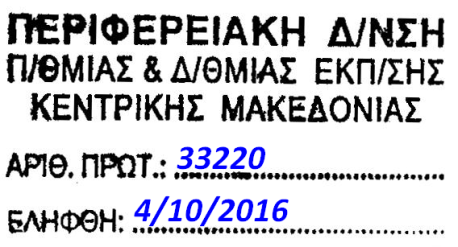 ΕΛΛΗΝΙΚΗ  ΔΗΜΟΚΡΑΤΙΑΥΠΟΥΡΓΕΙΟ ΠΑΙΔΕΙΑΣ ΕΡΕΥΝΑΣ ΚΑΙ ΘΡΗΣΚΕΥΜΑΤΩΝΠΕΡΙΦ. Δ/ΝΣΗ Π/ΘΜΙΑΣ & Δ/ΘΜΙΑΣ ΕΚΠ/ΣΗΣΚΕΝΤΡΙΚΗΣ ΜΑΚΕΔΟΝΙΑΣΔ/ΝΣΗ Β/ΘΜΙΑΣ ΕΚΠ/ΣΗΣ ΚΙΛΚΙΣΓΡΑΦΕΙΟ ΣΧΟΛΙΚΩΝ ΣΥΜΒΟΥΛΩΝ Ν. ΚΙΛΚΙΣΣΧΟΛΙΚΟΣ ΣΥΜΒΟΥΛΟΣ ΠΕ 02 ΜΑΝΩΛΙΔΗΣ ΓΕΩΡΓΙΟΣΕΛΛΗΝΙΚΗ  ΔΗΜΟΚΡΑΤΙΑΥΠΟΥΡΓΕΙΟ ΠΑΙΔΕΙΑΣ ΕΡΕΥΝΑΣ ΚΑΙ ΘΡΗΣΚΕΥΜΑΤΩΝΠΕΡΙΦ. Δ/ΝΣΗ Π/ΘΜΙΑΣ & Δ/ΘΜΙΑΣ ΕΚΠ/ΣΗΣΚΕΝΤΡΙΚΗΣ ΜΑΚΕΔΟΝΙΑΣΔ/ΝΣΗ Β/ΘΜΙΑΣ ΕΚΠ/ΣΗΣ ΚΙΛΚΙΣΓΡΑΦΕΙΟ ΣΧΟΛΙΚΩΝ ΣΥΜΒΟΥΛΩΝ Ν. ΚΙΛΚΙΣΣΧΟΛΙΚΟΣ ΣΥΜΒΟΥΛΟΣ ΠΕ 02 ΜΑΝΩΛΙΔΗΣ ΓΕΩΡΓΙΟΣΝα διατηρηθεί μέχρι: Κιλκίς, 29 –09  – 2016Αρ. Πρωτ.: 122Ταχ. δ/νση:Ταχ. Κώδικας:Τηλέφωνο:Fax:Ηλ. δ/νση:Πληροφορίες:Α. .Παπανδρέου 361100	23410533882341022339grammateia@dide.kil.sch.grΜανωλίδης ΓεώργιοςΠΡΟΣ:Σχολικές μονάδες Δ/θμιας Εκπαίδευσης ΠΕ ΚιλκίςΤαχ. δ/νση:Ταχ. Κώδικας:Τηλέφωνο:Fax:Ηλ. δ/νση:Πληροφορίες:Α. .Παπανδρέου 361100	23410533882341022339grammateia@dide.kil.sch.grΜανωλίδης ΓεώργιοςΚΟΙΝ:Περιφερειακή Διεύθυνση Εκπαίδευσης Κ. Μακεδονίας – Τμήμα Επιστημονικής & Παιδαγωγικής Καθοδήγησης Δευτεροβάθμιας Εκπαίδευσης.Δ/νση Δ/θμιας Εκπαίδευσης ΠΕ Κιλκίς